РЕШЕНИЕ28 февраля 2017 года                                                                               №17/337-6г.БарнаулРуководствуясь пунктом 8 статьи 33 Федерального закона от 12.06.2002 №67-ФЗ «Об основных гарантиях избирательных прав и права на участие в референдуме граждан Российской Федерации», пунктом 4 статьи 65 Кодекса Алтайского края о выборах, референдуме, отзыве, избирательная комиссия муниципального образования города БарнаулаРЕШИЛА:1. Утвердить:1.1. Форму сведений о выявленных фактах недостоверности сведений, представленных кандидатами в депутаты Барнаульской городской Думы седьмого созыва, зарегистрированными в составе муниципального списка кандидатов (приложение 1);1.2. Форму сведений о выявленных фактах недостоверности сведений, представленных зарегистрированными кандидатами в депутаты Барнаульской городской Думы седьмого созыва по одномандатному избирательному округу (приложение 2).2. Секретарю избирательной комиссии муниципального образования города Барнаула Долгих К.А. разместить решение на официальном Интернет - сайте города Барнаула.3. Контроль за исполнением решения возложить на председателя избирательной комиссии муниципального образования города Барнаула Комарову Г.И.Председатель избирательной комиссии                                               Г.И.КомароваСекретарь избирательной комиссии                                                      К.А.Долгих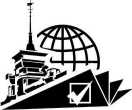 ИЗБИРАТЕЛЬНАЯ КОМИССИЯ МУНИЦИПАЛЬНОГО ОБРАЗОВАНИЯ города БАРНАУЛАО форме предоставления сведений о выявленных фактах недостоверности, представленных кандидатами сведений